МКДОУ «Новоозёрский детский сад»Тальменского района Алтайского краяКонспект НОД в подготовительной группе.«Брейн – ринг»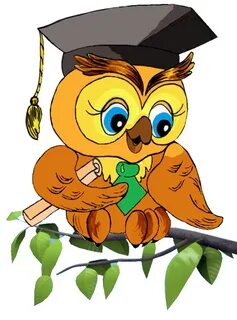 Составила: Сечкарь Г.Ю.Ст.Озёрки 2022г.«Брейн – ринг»Конспект итоговой НОД в подготовительной группе.Цель: выявить уровень знаний у детей по темам, которые дети изучали в течение всего года по  образовательной области: «Познавательное развитие»
Задачи:
Образовательные: 1.Продолжать учить дошкольников играть в развивающие игры; соблюдать правила игры; быть сдержанными; умело отвечать на вопросы воспитателя и отгадывать загадки.
2.Закреплять знания детей о природном и предметном окружении;
3.Обогащать и активизировать словарь детей словами: интеллектуальная игра, раунд4.Доставить воспитанникам удовольствие от интеллектуальной игры. Развивающие:
1.Продолжать развивать у дошкольников любознательность, коммуникативные качества, речевую активность и мыслительные способности.
2.Продолжать формировать у детей психические процессы: память, внимание, восприятие, мышление, речь.
3.Побуждать детей выражать эмоциональный отклик на выполненные задания (восторг, радость, удовлетворённость и др.).
Воспитательные:
1.Продолжать воспитывать у  дошкольников интерес к интеллектуальным играм, творческим заданиям.
2.Формировать личностные качества детей: чувство товарищества, ответственности, взаимовыручки, умение работать в коллективе.Материал: эмблемы каждой команде; музыкальное сопровождение; цифры 1,2,3; песочные часы, Ход игры:Ведущий: Ребята, я рада приветствовать Вас на игре «Брей ринг»! Название игры Брэйн-ринг произошло от англ. «brain» — мозг. Как Вы знаете, у любой игры есть правила, и брейн-ринг не исключение. Послушайте правила игры Ведущий: Итак, правила игры. В игре принимают участие 3 команды. Игра состоит из 5 раундовПравильность ответов оценивает жюри.Вам предстоит ответить на ряд вопросов. Каждая команда будет отвечать по очереди обсуждать вопросы можно вместе всей командой в течение минуты.Отвечать на вопросы может капитан команды или один из игроков этой команды.Во время ответов в группе должна быть тишина.Если команда готова к ответу, ей необходимо поднять свой номерной знак За каждый правильный ответ команды получают баллы. А в конце игры мы подсчитаем баллы и узнаем, чья команда одержала победу.Ведущий: Вы готовы к игре?! Предлагаю провести жеребьевку – кто первый будет отвечать.Ведущий: капитаны подойдите ко мне для проведения жеребьевки. Перед Вами перевернутые цифры, 1,2 и 3. Кто вытягивает цифру один, начинает игру первым. Для отсчета времени используем песочные часыРазминка.В какое время года распускаются почки?Где зимуют раки?Какое животное можно назвать длинноухим?Что такое Красная книга?Как называется наша страна?Солнце печет, липа цветет,Рожь поспевает, когда это бывает?Когда собирают урожай фруктов и овощей?Кого называют царем зверей?Какое животное можно назвать косолапым?Где живет заяц?Назовите имя президента нашей страны?Тает снежок, ожил лужок,День прибывает, когда это бывает?У какого домашнего животного есть рога?Умеют ли слоны плавать?Какое животное можно назвать хитрой?Арбуз - это фрукт или ягода?Назовите столицу нашей Родины.Снег на полях, лед на реках,     Вьюга гуляет ,когда это бывает?Ведущий поводит итоги и выставляются баллы за каждый правильный ответ.1.Первый раунд. «Страна насекомых» (Дети разгадывают загадки)
Разгадайте, ребятки загадки…
Загадки для 1команды 
1.Над цветком порхает, пляшет, веерком узорным машет. (бабочка)
2.С ветки на тропинку, с травки на былинку
Прыгает пружинка, зеленая спинка. (кузнечик)
3.На цветок жужжа садится, чтоб нектаром насладиться.
Он мохнатенький, как ель. На пчелу похожий… (шмель)Загадки для 2 команды  1. Из-за него бьют себя, из-за него бьют тебя.
           Нос у него долог, голос звонок. (комар)          2. Ходит над нами вверх ногами, с нами обедает – всего отведает.
            Станешь гнать – начнет жужжать. (муха)        3.На цветок она садится, не устав с утра трудиться.
           Людям воск и мед дала, беспокойная… (пчела)
Загадки для 3команды 1. Кто в лесу без топоров строит избу без углов. (муравей)
2. Тонко кружево плету, не заметишь на лету.
Кто в мою попался сеть, в ней останется висеть. (паук)
3.  Тлю с ветвей она съедает, и в саду нам помогает,
На листок усевшись ловко, это… (божья коровка)Ведущий поводит итоги и выставляются баллы.2.Второй раунд. «Лесные заморочки» ( вопросы задаются командам по очереди»
1. Как одним словом называется  лес, где растут дубы, березы, ели и сосны?2.Как одним словом называется  лес, где растут ели, сосны, кедры?3. Как  одним словом называется лес, где растут березы, липы, рябины?
4. Какие животные спят зимой?
5. Кто на себе свой дом носит?
6.  У какого  лесного животного зимой появляются детёныши?7. У реки растет камыш, в камыше живет малыш. Он с зеленой кожицей
и с зеленой рожицей?
8. Гуляет в рыжей шубке, хитрит и скалит зубки?
9. Кто грызет орешки и сушит сыроежки?3. Третий раунд  Музыкальная  пауза  игра «Запрещенное движение»4.  Четвертый  раунд « Знатоки»Какой праздник отмечает наша страна 8 марта?Какой праздник отмечает наша страна 9 мая?Какой праздник отмечает наша страна 23 февраля?Кто первый из людей и когда полетел в космос?Кто из животных побывал в космосе?Сколько всего планет в Солнечной системе? Назовите их. Какая по счёту наша планета? На чем писали люди  России в древности ?Как называлась первая бумага, сделанная из кожи животных?Как называлась первая бумага, сделанная из тростника?Кто создает материалы для книг?  Назовите, где печатают книги?Что такое библиотека? Против кого воевала наша страна во время ВОВ?Как помогали во время ВОВ дети в тылу?Как помогали во время ВОВ дети на фронте?5. Пятый  раунд  «Блиц опрос» 1. Как называется дом птицы?
2. Как зовут «руки» птицы?
3. Как называются птичьи дети?
4. «Рот» птицы?
5. Когда люди вывешивают скворечники?
6. Какая птица не вьет гнезда и не высиживает птенцов?7.Самое крупное животное на планете8. какое животное самое высокое на Земле?9.Летает ли пингвин?10.Какое вещество бывает жидким, газообразным и твердым?11.Почему снег  скрипит под ногами?12.Вы слепили две снежные бабы и одну из них нарядили в шубу и шапку. Какая из них весной растает быстрее?13. Лиственное дерево с белой корой, символ России?14. Какая нить в природе самая тонкая? (Паутина).15. Как называется дом бобра?Ведущий поводит итоги и выставляются баллы.Ведущий: Ребята, и с этим заданием вы справились! Вы молодцы! Давайте подсчитаем ваши заработанные баллы. Какая команда победила.Вот и подошла к концу наша игра. Понравилась ли вам наша игра? Какое задание вам запомнилось больше всего?